Campus Box ????????????????????St. Louis, Missouri ???phone: ???-???-????fax: ???-???-????email: ??????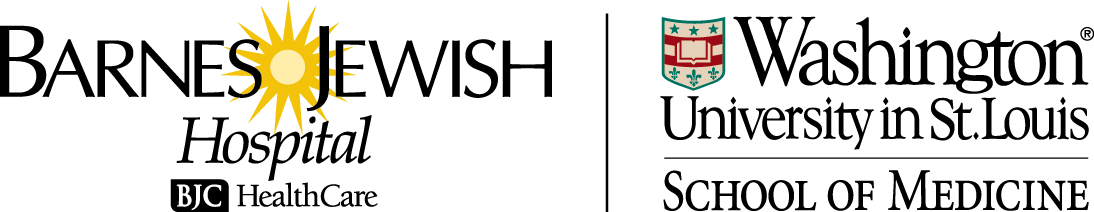 Data Safety Monitoring     Committee (DSMC)  Month Day, YearRe:	HRPO # - Study Title Dear PI’s name, On mm/dd/yyyy, the Data and Safety Monitoring Committee reviewed the above mentioned protocol. The committee members included a statistician xxxxxxxx, and 2 physicians xxxxxxxx, and xxxxxxx. Study team members xxxxxx and xxxxxx were available to address any concerns.The committee reviewed all safety and data and voted x-x for approval/disapproval of the study. The committee has the following comments/recommendations:xxxxxxxxxxxxxxxxxx. Please let us know if you have any questions. Sincerely, Signature of a committee member Signature of a committee member Signature of a committee member Month Day, YearRe:	HRPO # - Study Title Dear PI’s name, On mm/dd/yyyy, the Data and Safety Monitoring Committee reviewed the above mentioned protocol. The committee members included a statistician xxxxxxxx, and 2 physicians xxxxxxxx, and xxxxxxx. Study team members xxxxxx and xxxxxx were available to address any concerns.The committee reviewed all safety and data and voted x-x for approval/disapproval of the study. The committee has the following comments/recommendations:xxxxxxxxxxxxxxxxxx. Please let us know if you have any questions. Sincerely, Signature of a committee member Signature of a committee member Signature of a committee member Month Day, YearRe:	HRPO # - Study Title Dear PI’s name, On mm/dd/yyyy, the Data and Safety Monitoring Committee reviewed the above mentioned protocol. The committee members included a statistician xxxxxxxx, and 2 physicians xxxxxxxx, and xxxxxxx. Study team members xxxxxx and xxxxxx were available to address any concerns.The committee reviewed all safety and data and voted x-x for approval/disapproval of the study. The committee has the following comments/recommendations:xxxxxxxxxxxxxxxxxx. Please let us know if you have any questions. Sincerely, Signature of a committee member Signature of a committee member Signature of a committee member Month Day, YearRe:	HRPO # - Study Title Dear PI’s name, On mm/dd/yyyy, the Data and Safety Monitoring Committee reviewed the above mentioned protocol. The committee members included a statistician xxxxxxxx, and 2 physicians xxxxxxxx, and xxxxxxx. Study team members xxxxxx and xxxxxx were available to address any concerns.The committee reviewed all safety and data and voted x-x for approval/disapproval of the study. The committee has the following comments/recommendations:xxxxxxxxxxxxxxxxxx. Please let us know if you have any questions. Sincerely, Signature of a committee member Signature of a committee member Signature of a committee member Month Day, YearRe:	HRPO # - Study Title Dear PI’s name, On mm/dd/yyyy, the Data and Safety Monitoring Committee reviewed the above mentioned protocol. The committee members included a statistician xxxxxxxx, and 2 physicians xxxxxxxx, and xxxxxxx. Study team members xxxxxx and xxxxxx were available to address any concerns.The committee reviewed all safety and data and voted x-x for approval/disapproval of the study. The committee has the following comments/recommendations:xxxxxxxxxxxxxxxxxx. Please let us know if you have any questions. Sincerely, Signature of a committee member Signature of a committee member Signature of a committee member 